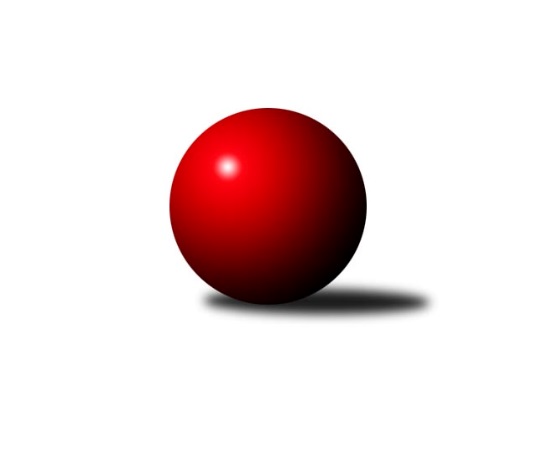 Č.6Ročník 2017/2018	28.10.2017Nejlepšího výkonu v tomto kole: 3375 dosáhlo družstvo: TJ Lokomotiva Ústí n. L.3.KLM A 2017/2018Výsledky 6. kolaSouhrnný přehled výsledků:TJ Kovohutě Příbram 	- TJ Elektrárny Kadaň	1:7	3078:3257	8.5:15.5	28.10.TJ Dobřany B	- TJ Blatná	2:6	3325:3342	11.0:13.0	28.10.SKK Podbořany 	- TJ Lomnice	5:3	3225:3167	13.5:10.5	28.10.Kuželky Aš	- KK Konstruktiva Praha 	6:2	3202:3143	15.0:9.0	28.10.TJ Teplice Letná	- SK Škoda VS Plzeň 	5.5:2.5	3194:3066	15.0:9.0	28.10.TJ Lokomotiva Ústí n. L.	- TJ VTŽ Chomutov	6:2	3375:3282	13.0:11.0	28.10.Tabulka družstev:	1.	TJ Teplice Letná	6	4	0	2	29.5 : 18.5 	80.0 : 64.0 	 3210	8	2.	Kuželky Aš	6	3	2	1	29.0 : 19.0 	86.5 : 57.5 	 3199	8	3.	TJ Kovohutě Příbram	6	4	0	2	28.5 : 19.5 	83.0 : 61.0 	 3158	8	4.	TJ VTŽ Chomutov	6	3	1	2	25.0 : 23.0 	77.0 : 67.0 	 3267	7	5.	TJ Elektrárny Kadaň	6	2	2	2	25.0 : 23.0 	73.0 : 71.0 	 3235	6	6.	TJ Blatná	6	3	0	3	24.5 : 23.5 	66.5 : 77.5 	 3192	6	7.	TJ Dobřany B	6	3	0	3	23.0 : 25.0 	76.5 : 67.5 	 3223	6	8.	TJ Lokomotiva Ústí n. L.	6	3	0	3	22.0 : 26.0 	61.5 : 82.5 	 3192	6	9.	KK Konstruktiva Praha	6	2	1	3	22.0 : 26.0 	67.5 : 76.5 	 3144	5	10.	TJ Lomnice	6	2	0	4	21.0 : 27.0 	62.5 : 81.5 	 3138	4	11.	SKK Podbořany	6	2	0	4	20.0 : 28.0 	68.0 : 76.0 	 3182	4	12.	SK Škoda VS Plzeň	6	2	0	4	18.5 : 29.5 	62.0 : 82.0 	 3145	4Podrobné výsledky kola:	 TJ Kovohutě Příbram 	3078	1:7	3257	TJ Elektrárny Kadaň	David Hošek	145 	 136 	 125 	138	544 	 3:1 	 539 	 137	128 	 146	128	Daniel Lukáš	Luboš Řezáč	115 	 127 	 129 	121	492 	 2:2 	 507 	 121	143 	 125	118	Jan Hák	Václav Pinc *1	105 	 111 	 112 	115	443 	 0:4 	 547 	 142	119 	 142	144	Michal Hrdina	Jaroslav Roj	148 	 142 	 130 	130	550 	 2:2 	 553 	 147	133 	 137	136	Jaroslav Lefner	Oldřich Hendl 	113 	 125 	 139 	155	532 	 0.5:3.5 	 578 	 132	142 	 149	155	Marcel Lukáš	Josef Hůda	129 	 132 	 139 	117	517 	 1:3 	 533 	 132	136 	 126	139	Karel Bučkorozhodčí: střídání: *1 od 41. hodu Zdeněk LukášNejlepší výkon utkání: 578 - Marcel Lukáš	 TJ Dobřany B	3325	2:6	3342	TJ Blatná	Milan Vrabec	154 	 158 	 107 	121	540 	 1:3 	 577 	 163	148 	 133	133	Jiří Vaňata	Roman Lipchavský	146 	 129 	 129 	156	560 	 2:2 	 522 	 122	136 	 142	122	Vít Kobliha	Roman Pivoňka	136 	 133 	 114 	156	539 	 2:2 	 566 	 129	142 	 141	154	Stanislav Kníže	Dominik Novotný	151 	 132 	 143 	136	562 	 2:2 	 567 	 136	130 	 151	150	Jiří Vokurka	Michal Šneberger	140 	 145 	 137 	141	563 	 1:3 	 576 	 142	142 	 150	142	Evžen Cígl	Jan Koubský	125 	 158 	 137 	141	561 	 3:1 	 534 	 117	136 	 135	146	Jan Kobliharozhodčí: Nejlepší výkon utkání: 577 - Jiří Vaňata	 SKK Podbořany 	3225	5:3	3167	TJ Lomnice	Jiří Gramskopf	136 	 145 	 128 	136	545 	 1:3 	 568 	 156	131 	 134	147	Bohumil Maněna	Pavel Stupka	121 	 141 	 120 	160	542 	 2:2 	 523 	 124	123 	 136	140	Hubert Guba	Petr Richtarech	133 	 135 	 143 	151	562 	 3.5:0.5 	 515 	 117	125 	 143	130	Jiří Guba	Zdeněk Ausbuher	130 	 131 	 135 	137	533 	 2:2 	 536 	 133	127 	 145	131	Miroslav Bubla	Vladislav Krusman	119 	 108 	 145 	107	479 	 1:3 	 542 	 130	132 	 132	148	Štěpán Diosegi	Vladimír Šána	137 	 131 	 140 	156	564 	 4:0 	 483 	 122	122 	 117	122	Josef Veverkarozhodčí: Nejlepší výkon utkání: 568 - Bohumil Maněna	 Kuželky Aš	3202	6:2	3143	KK Konstruktiva Praha 	Jaroslav ml. Bulant	158 	 129 	 123 	130	540 	 1:3 	 559 	 156	134 	 134	135	Pavel Vymazal	Martin Hurta	134 	 152 	 118 	155	559 	 3:1 	 541 	 130	129 	 142	140	Pavel Kohlíček	Václav Pilař *1	122 	 110 	 128 	144	504 	 2:2 	 484 	 106	111 	 141	126	Jaroslav Pleticha st.	Jaroslav Bulant	145 	 142 	 126 	142	555 	 4:0 	 502 	 127	137 	 107	131	Pavel Plachý	Martin Vrbata	144 	 132 	 131 	130	537 	 3:1 	 545 	 132	129 	 125	159	Jaroslav ml. Pleticha ml.	Tomáš Viczmandi	127 	 133 	 124 	123	507 	 2:2 	 512 	 135	111 	 144	122	Jaroslav Borkovecrozhodčí: střídání: *1 od 71. hodu Jaroslav SolínNejlepšího výkonu v tomto utkání: 559 kuželek dosáhli: Pavel Vymazal, Martin Hurta	 TJ Teplice Letná	3194	5.5:2.5	3066	SK Škoda VS Plzeň 	David Bouša	138 	 135 	 134 	134	541 	 3:1 	 498 	 118	127 	 141	112	Milan Findejs	Tomáš Čecháček	122 	 120 	 118 	104	464 	 2:2 	 465 	 134	110 	 107	114	Zdeněk Weigl	Jan Filip	138 	 133 	 134 	126	531 	 2:2 	 531 	 124	145 	 131	131	Petr Sachunský	Lukáš Hanzlík	135 	 122 	 146 	135	538 	 2:2 	 541 	 130	128 	 141	142	Jakub Solfronk	Jan Hybš	137 	 140 	 155 	127	559 	 2:2 	 530 	 136	145 	 116	133	Petr Svoboda	Alexandr Trpišovský	143 	 139 	 135 	144	561 	 4:0 	 501 	 119	127 	 126	129	Milan Vicherrozhodčí: Nejlepší výkon utkání: 561 - Alexandr Trpišovský	 TJ Lokomotiva Ústí n. L.	3375	6:2	3282	TJ VTŽ Chomutov	Martin Zahálka st.	147 	 142 	 153 	161	603 	 4:0 	 542 	 130	132 	 139	141	Ondřej Šmíd	Radek Jalovecký	153 	 150 	 136 	127	566 	 1:3 	 616 	 147	168 	 155	146	Stanislav ml. Šmíd ml.	Jiří Šípek	129 	 150 	 107 	128	514 	 2:2 	 509 	 122	119 	 138	130	Zbyněk Vytiska	Miroslav Wedlich	146 	 157 	 130 	144	577 	 3:1 	 531 	 111	136 	 141	143	Přemysl Vytiska	Milan Grejtovský	131 	 138 	 135 	175	579 	 1:3 	 584 	 146	150 	 158	130	Luboš Havel	Tomáš Vrána	148 	 122 	 118 	148	536 	 2:2 	 500 	 105	135 	 131	129	Stanislav Radarozhodčí: Nejlepší výkon utkání: 616 - Stanislav ml. Šmíd ml.Pořadí jednotlivců:	jméno hráče	družstvo	celkem	plné	dorážka	chyby	poměr kuž.	Maximum	1.	Stanislav ml. Šmíd  ml.	TJ VTŽ Chomutov	582.58	378.8	203.8	2.2	3/3	(616)	2.	Tomáš Vrána 	TJ Lokomotiva Ústí n. L.	572.00	379.4	192.6	2.5	4/4	(600)	3.	Vladimír Šána 	SKK Podbořany 	571.25	378.6	192.7	3.4	4/4	(624)	4.	Pavel Vymazal 	KK Konstruktiva Praha 	565.67	372.2	193.5	2.8	4/4	(584)	5.	Jan Koubský 	TJ Dobřany B	564.33	373.5	190.8	6.3	4/4	(599)	6.	Michal Šneberger 	TJ Dobřany B	563.17	382.3	180.8	6.1	4/4	(604)	7.	Luboš Havel 	TJ VTŽ Chomutov	562.17	382.9	179.3	1.8	3/3	(584)	8.	Alexandr Trpišovský 	TJ Teplice Letná	559.50	367.2	192.3	3.3	4/4	(591)	9.	Jaroslav Roj 	TJ Kovohutě Příbram 	554.44	372.8	181.7	1.6	3/4	(570)	10.	Martin Vrbata 	Kuželky Aš	554.00	362.0	192.0	2.3	4/4	(586)	11.	David Hošek 	TJ Kovohutě Příbram 	552.75	375.3	177.5	2.3	4/4	(560)	12.	Jaroslav Bulant 	Kuželky Aš	552.22	367.2	185.0	2.8	3/4	(585)	13.	Evžen Cígl 	TJ Blatná	550.38	358.8	191.6	3.1	4/4	(584)	14.	Michal Hrdina 	TJ Elektrárny Kadaň	550.25	364.9	185.4	3.8	4/4	(577)	15.	Štěpán Diosegi 	TJ Lomnice	547.17	363.7	183.5	4.5	4/4	(559)	16.	Karel Bučko 	TJ Elektrárny Kadaň	546.92	367.9	179.0	2.6	4/4	(574)	17.	Marcel Lukáš 	TJ Elektrárny Kadaň	544.50	366.6	177.9	4.0	4/4	(602)	18.	Jiří Vokurka 	TJ Blatná	544.33	368.5	175.8	4.8	4/4	(567)	19.	Přemysl Vytiska 	TJ VTŽ Chomutov	543.25	371.8	171.5	6.9	3/3	(584)	20.	Jaroslav ml. Bulant 	Kuželky Aš	543.11	362.9	180.2	5.7	3/4	(573)	21.	Jan Kobliha 	TJ Blatná	542.78	352.4	190.3	4.4	3/4	(565)	22.	Pavel Říhánek 	SK Škoda VS Plzeň 	541.83	364.0	177.8	5.2	3/4	(559)	23.	Jan Hybš 	TJ Teplice Letná	540.42	358.6	181.8	3.3	4/4	(579)	24.	Josef Hůda 	TJ Kovohutě Příbram 	540.00	363.3	176.7	3.8	3/4	(553)	25.	Jaroslav Wágner 	SKK Podbořany 	540.00	367.2	172.8	6.8	3/4	(562)	26.	Petr Svoboda 	SK Škoda VS Plzeň 	539.75	361.8	178.0	5.9	4/4	(556)	27.	Pavel Stupka 	SKK Podbořany 	539.08	357.9	181.2	7.3	4/4	(590)	28.	Milan Grejtovský 	TJ Lokomotiva Ústí n. L.	538.75	349.7	189.1	3.5	4/4	(607)	29.	Martin Hurta 	Kuželky Aš	537.58	360.8	176.8	5.3	4/4	(562)	30.	Jaroslav Lefner 	TJ Elektrárny Kadaň	537.08	353.4	183.7	6.2	4/4	(580)	31.	David Bouša 	TJ Teplice Letná	536.75	355.6	181.1	6.5	4/4	(564)	32.	Tomáš Číž 	TJ Kovohutě Příbram 	536.67	359.0	177.7	8.2	3/4	(572)	33.	Jiří Vaňata 	TJ Blatná	536.25	358.4	177.9	5.6	4/4	(577)	34.	Ondřej Šmíd 	TJ VTŽ Chomutov	535.92	368.2	167.8	7.9	3/3	(543)	35.	Roman Pivoňka 	TJ Dobřany B	535.88	369.8	166.1	6.4	4/4	(570)	36.	Jan Hák 	TJ Elektrárny Kadaň	535.33	362.2	173.2	5.6	4/4	(597)	37.	Stanislav Rada 	TJ VTŽ Chomutov	534.92	367.4	167.5	6.7	3/3	(574)	38.	Radek Jalovecký 	TJ Lokomotiva Ústí n. L.	533.67	356.5	177.2	4.9	4/4	(649)	39.	Petr Richtarech 	SKK Podbořany 	533.67	358.4	175.3	5.6	4/4	(584)	40.	Daniel Lukáš 	TJ Elektrárny Kadaň	533.44	351.8	181.7	5.1	3/4	(562)	41.	Lukáš Hanzlík 	TJ Teplice Letná	533.00	358.9	174.1	4.9	4/4	(574)	42.	Oldřich Hendl  	TJ Kovohutě Příbram 	529.42	358.1	171.3	5.0	4/4	(546)	43.	Miroslav Bubla 	TJ Lomnice	528.08	350.5	177.6	4.3	4/4	(567)	44.	Jiří Guba 	TJ Lomnice	526.83	357.5	169.3	6.7	4/4	(548)	45.	Petr Sachunský 	SK Škoda VS Plzeň 	526.75	368.3	158.5	5.5	4/4	(551)	46.	Milan Vrabec 	TJ Dobřany B	526.38	350.3	176.1	7.4	4/4	(562)	47.	Pavel Kohlíček 	KK Konstruktiva Praha 	526.25	363.9	162.3	8.7	4/4	(548)	48.	Stanislav Kníže 	TJ Blatná	525.92	366.1	159.8	5.1	4/4	(566)	49.	Luboš Řezáč 	TJ Kovohutě Příbram 	525.67	360.0	165.7	5.0	3/4	(543)	50.	Jakub Solfronk 	SK Škoda VS Plzeň 	525.13	355.9	169.3	7.0	4/4	(556)	51.	Jan Filip 	TJ Teplice Letná	524.83	358.0	166.8	6.7	4/4	(552)	52.	Dominik Novotný 	TJ Dobřany B	523.58	364.0	159.6	8.4	4/4	(603)	53.	Milan Findejs 	SK Škoda VS Plzeň 	522.78	358.6	164.2	7.0	3/4	(559)	54.	Jiří Gramskopf 	SKK Podbořany 	522.33	354.7	167.7	9.3	3/4	(545)	55.	Bohumil Maněna 	TJ Lomnice	521.89	359.2	162.7	7.0	3/4	(568)	56.	Milan Vicher 	SK Škoda VS Plzeň 	519.17	342.8	176.3	4.8	3/4	(554)	57.	Dan Lexa 	TJ Blatná	518.33	356.9	161.4	9.3	3/4	(541)	58.	Pavel Plachý 	KK Konstruktiva Praha 	518.17	350.9	167.3	7.8	4/4	(539)	59.	Vladislav Krusman 	SKK Podbořany 	516.00	352.6	163.4	8.4	4/4	(553)	60.	Tibor Machala 	KK Konstruktiva Praha 	515.33	340.0	175.3	7.0	3/4	(551)	61.	Miroslav Wedlich 	TJ Lokomotiva Ústí n. L.	512.42	354.6	157.8	6.3	4/4	(585)	62.	Tomáš Viczmandi 	Kuželky Aš	509.75	357.8	152.0	8.9	4/4	(524)	63.	Jaroslav Borkovec 	KK Konstruktiva Praha 	509.67	349.6	160.1	7.7	4/4	(546)	64.	Roman Lipchavský 	TJ Dobřany B	509.58	360.3	149.3	8.6	4/4	(586)	65.	Zbyněk Vytiska 	TJ VTŽ Chomutov	508.08	349.2	158.9	6.4	3/3	(534)	66.	Hubert Guba 	TJ Lomnice	507.67	358.0	149.7	7.8	4/4	(524)	67.	Josef Veverka 	TJ Lomnice	506.00	351.7	154.3	6.8	4/4	(541)	68.	Jaroslav Pleticha  st.	KK Konstruktiva Praha 	498.17	340.9	157.3	8.6	4/4	(552)	69.	Vít Kobliha 	TJ Blatná	496.33	345.7	150.7	13.3	3/4	(522)	70.	Jiří Šípek 	TJ Lokomotiva Ústí n. L.	496.08	338.6	157.5	6.9	4/4	(560)		Josef st. Fišer 	TJ Dobřany B	570.00	379.0	191.0	4.0	1/4	(570)		Ladislav Filek 	SK Škoda VS Plzeň 	569.50	373.5	196.0	6.5	1/4	(596)		Martin Zahálka  st.	TJ Lokomotiva Ústí n. L.	558.17	363.8	194.3	6.7	2/4	(603)		Jaroslav ml. Pleticha  ml.	KK Konstruktiva Praha 	549.00	360.5	188.5	6.0	2/4	(553)		Martin Vít 	SK Škoda VS Plzeň 	546.00	345.0	201.0	3.0	1/4	(546)		Eugen Škurla 	TJ Lokomotiva Ústí n. L.	544.00	366.0	178.0	16.0	1/4	(544)		Václav Pilař 	Kuželky Aš	539.00	369.0	170.0	4.5	2/4	(547)		Lukáš Pavel 	TJ Blatná	536.00	359.0	177.0	4.0	1/4	(536)		Zdeněk Ausbuher 	SKK Podbořany 	533.00	369.0	164.0	8.0	1/4	(533)		Luděk Gühl 	TJ Teplice Letná	524.00	364.5	159.5	6.0	2/4	(555)		Josef Jiřínský 	TJ Teplice Letná	524.00	364.5	159.5	8.0	2/4	(531)		Josef Krotký 	TJ Lomnice	523.00	357.0	166.0	2.0	1/4	(523)		Milan Bek 	TJ Dobřany B	522.00	366.0	156.0	14.0	1/4	(522)		Ota Maršát  st.	Kuželky Aš	517.00	361.0	156.0	4.5	2/4	(520)		Jaroslav Solín 	Kuželky Aš	515.00	348.0	167.0	9.0	1/4	(515)		Ladislav st. Filek 	SK Škoda VS Plzeň 	511.67	346.7	165.0	8.0	1/4	(544)		Josef Málek 	TJ Lokomotiva Ústí n. L.	496.00	335.0	161.0	4.0	1/4	(496)		Martin Čistý 	TJ Kovohutě Příbram 	494.75	335.0	159.8	6.0	2/4	(534)		Lukáš Jaroš 	SK Škoda VS Plzeň 	487.00	333.0	154.0	10.5	2/4	(492)		Tomáš Čecháček 	TJ Teplice Letná	485.50	348.0	137.5	12.5	1/4	(507)		Zdeněk Weigl 	SK Škoda VS Plzeň 	465.00	338.0	127.0	12.0	1/4	(465)		Václav Šefl 	TJ Kovohutě Příbram 	459.00	338.0	121.0	20.0	1/4	(459)		Kamil Srkal 	SKK Podbořany 	453.00	324.0	129.0	12.0	1/4	(453)Sportovně technické informace:Starty náhradníků:registrační číslo	jméno a příjmení 	datum startu 	družstvo	číslo startu4270	Radek Jalovecký	28.10.2017	TJ Lokomotiva Ústí n. L.	6x10587	Milan Vrabec	28.10.2017	TJ Dobřany B	5x20186	Roman Lipchavský	28.10.2017	TJ Dobřany B	6x5196	Roman Pivoňka	28.10.2017	TJ Dobřany B	5x22225	Dominik Novotný	28.10.2017	TJ Dobřany B	6x16241	Jan Koubský	28.10.2017	TJ Dobřany B	6x19625	Jan Kobliha	28.10.2017	TJ Blatná	5x10877	Jaroslav Pleticha ml.	28.10.2017	KK Konstruktiva Praha 	8x22198	Michal Šneberger	28.10.2017	TJ Dobřany B	6x
Hráči dopsaní na soupisku:registrační číslo	jméno a příjmení 	datum startu 	družstvo	Program dalšího kola:7. kolo4.11.2017	so	10:00	KK Konstruktiva Praha  - TJ VTŽ Chomutov	4.11.2017	so	10:00	TJ Lomnice - TJ Lokomotiva Ústí n. L.	4.11.2017	so	10:00	TJ Blatná - SKK Podbořany 	4.11.2017	so	10:00	TJ Elektrárny Kadaň - TJ Dobřany B	4.11.2017	so	12:30	Kuželky Aš - TJ Teplice Letná	4.11.2017	so	14:00	SK Škoda VS Plzeň  - TJ Kovohutě Příbram 	Nejlepší šestka kola - absolutněNejlepší šestka kola - absolutněNejlepší šestka kola - absolutněNejlepší šestka kola - absolutněNejlepší šestka kola - dle průměru kuželenNejlepší šestka kola - dle průměru kuželenNejlepší šestka kola - dle průměru kuželenNejlepší šestka kola - dle průměru kuželenNejlepší šestka kola - dle průměru kuželenPočetJménoNázev týmuVýkonPočetJménoNázev týmuPrůměr (%)Výkon2xStanislav ml. Šmíd ml.Chomutov6162xMarcel LukášKadaň110.385782xMartin Zahálka st.Ústí n/L.6032xStanislav ml. Šmíd ml.Chomutov110.186162xLuboš HavelChomutov5841xMartin Zahálka st.Ústí n/L.107.866032xMilan GrejtovskýÚstí n/L.5793xAlexandr TrpišovskýTeplice107.755612xMarcel LukášKadaň5781xBohumil ManěnaLomnice107.745681xJiří VaňataBlatná5772xJan HybšTeplice107.37559